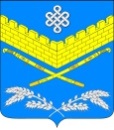 АДМИНИСТРАЦИЯИВАНОВСКОГО СЕЛЬСКОГО ПОСЕЛЕНИЯКРАСНОАРМЕЙСКОГО РАЙОНАПроектПОСТАНОВЛЕНИЕ«___» ________2022 г.                                                                                        № ___станица ИвановскаяО внесении изменений в постановление администрации Ивановского сельского поселения Красноармейского района от 29 декабря 2021 г. № 164 «Об утверждении Порядка предоставления субсидий юридическим лицам (за исключением субсидий государственным (муниципальным) учреждениям), индивидуальным предпринимателям, физическим лицам-производителям товаров, работ, услуг из бюджета Ивановского сельского поселения Красноармейского района»В целях приведения в соответствие с Федеральным законом от 29 ноября 2021 года № 384-ФЗ «О внесении изменений в Бюджетный кодекс Российской Федерации и отдельные законодательные акты Российской Федерации, руководствуясь Уставом Ивановского сельского поселения Красноармейского района, п о с т а н о в л я ю:1. Внести в приложение к постановлению администрации Ивановского сельского поселения Красноармейского района от 29 декабря 2021 г. № 164 «Об утверждении Порядка предоставления субсидий юридическим лицам (за исключением субсидий государственным (муниципальным) учреждениям), индивидуальным предпринимателям, физическим лицам-производителям товаров, работ, услуг из бюджета Ивановского сельского поселения Красноармейского района» следующие изменения:1.1. Пункт 4.1 дополнить абзацем следующего содержания:«Результат предоставления субсидии устанавливается соглашением о предоставлении субсидии, в зависимости от цели предоставления субсидии, установленной решением о местном бюджете. Результат предоставления субсидии должен соответствовать типовому результату предоставления субсидии, определенному в соответствии с установленным Министерством финансов Российской Федерации порядком проведения мониторинга достижения результатов предоставления субсидии.».1.2. Раздел 4 приложения дополнить пунктом 4.5 следующего содержания:«4.5. Срок (очередность) предоставления субсидии определяется соглашением о предоставлении субсидии. Перечисление субсидии осуществляется на счет получателя субсидии, указанный в соглашении о предоставлении субсидии.».1.3. Пункты 6.1 и 6.2 приложения изложить в следующей редакции:«6.1. Администрациейили уполномоченным органом осуществляется обязательная проверка соблюдения получателями субсидий условий, целей и порядка предоставления субсидий в соответствии с законодательством Российской Федерации.С целью обеспечения достижения результатов предоставления субсидии,значения (конкретные характеристики) которых определены в соглашениио предоставлении субсидии, Администрацией или уполномоченным органом проводится мониторинг в законодательно установленном порядке.6.2. В случае нарушения условий, целей и порядка предоставления субсидий субсидия подлежит возврату в местный бюджет, в объеме и сроки установленные органом муниципального финансового контроля.Остаток субсидии, не использованной на начало текущего финансового года, при отсутствии решения Администрации о наличии потребности в направлении этих средств на достижение целей, установленных при предоставлении субсидии, в текущем финансовом году подлежат возврату в местный бюджет.».2. Общему отделу администрации Ивановского сельского поселения Красноармейского района (Дондук Е.А.) разместить настоящее постановление на официальном сайте администрации Ивановского сельского поселения Красноармейского района в информационно-телекоммуникационной сети «Интернет».3. Контроль за выполнением настоящего постановления возложить назаместителя главы Ивановского сельского поселения Красноармейского района Артюх И.Н.5. Постановление вступает в силу со дня его обнародования,за исключением положения абзаца второго пункта 6.1 приложения (в редакции настоящего постановления), вступающего в силу с 1 января 2023 г.ГлаваИвановского сельского поселенияКрасноармейского района                                                                 А.А. Помеляйко